ZAŁĄCZNIK NR 8 DO SIWZ Wzory grafik i logotypów: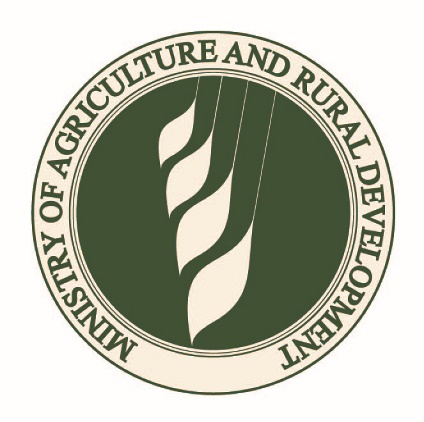 1.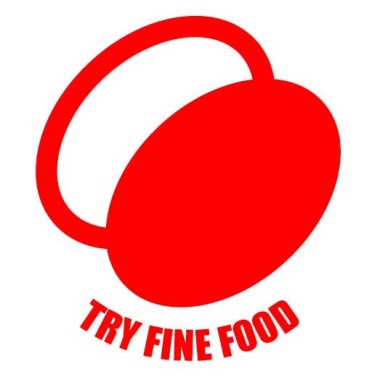 2.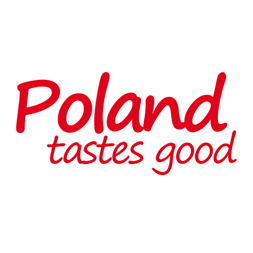 3.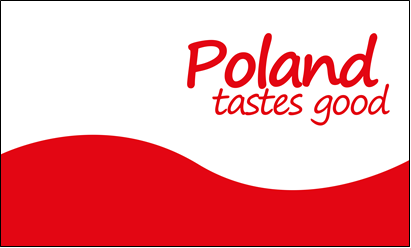 4.